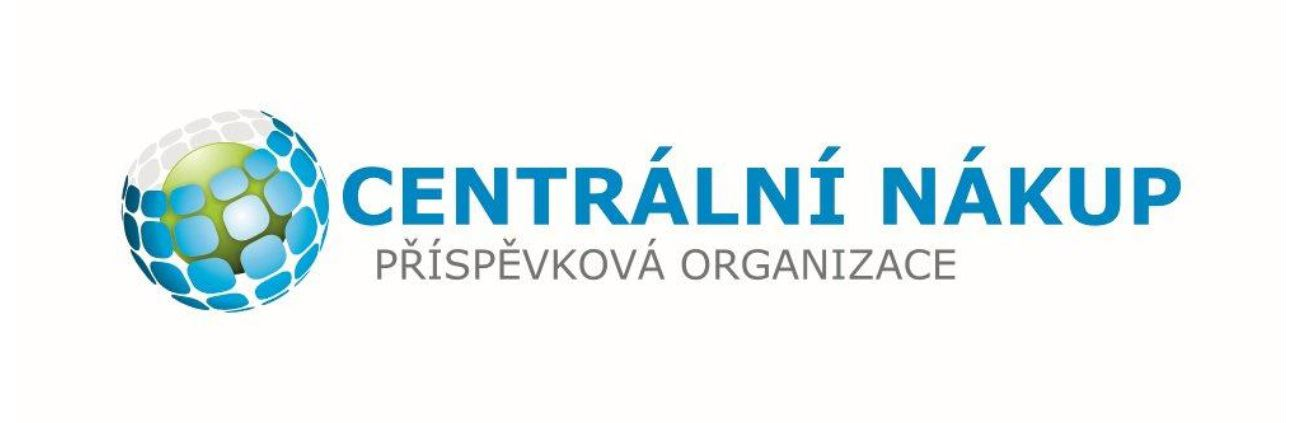 zapsaná v obchodním rejstříku vedeném Kr. soudem v Plzni, oddíl Pr, vložka 723IČO:DIČ:naše zn.: vyřizuje:     tel.:e-mail:72046635CZ 72046635 3317/19/CNRadonix s.r.o. Herejkova 1104332 02 Starý Plzenecdatum:	05.08.2019Uvedená cena je cena maximální a při jejím překročení je nutné kontaktovat objednatele.Daňový doklad musí obsahovat mimo údaje stanovené zákonem o DPH číslo objednávky (smlouvy) a fakturační adresu dle výpisu z obchodního rejstříku:Centrální nákup Plzeňského kraje, příspěvková organizace Vejprnická 663/56318 00 PlzeňBez těchto údajů bude doklad vrácen dodavateli (zhotoviteli). Splatnost faktury je 14 dní po jejím doručení objednateli.………………………..ředitelka OBJEDNÁVKA ČÍSLO: Obj-184/19Objednáváme u Vás:ProduktCena bez DPHESET Endpoint Security + File Security - rozšíření z 15 na 17 licencí,8 295,00prodloužení na 12 měsícůCena celkem bez DPH8 295,00DPH	sazba DPH 21 %1 741,95Cena celkem vč. DPH10 036,95